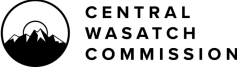 Central Wasatch Commission Stakeholders Council Trails Committee Meeting Thursday, January 13, 2022 2:00 p.m. – 4:00 p.m. Notice is hereby given that the Central Wasatch Commission Stakeholders Council will hold a  Trails Committee meeting at approximately 2:00 p.m., or soon thereafter on Thursday, January 13, 2022. In view of the current Covid-19 pandemic, this meeting will occur only electronically,  without a physical location, as authorized by UTAH CODE ANN. 52-4-207(4). The public may  register for the meeting at the below link. Please note that after registering, you will receive an  email containing a meeting access link. The access link that you are emailed is specific to you, and should not be shared. Meeting Zoom Link:  https://us06web.zoom.us/meeting/register/tZ0vfu2hpzIuHdXoAHTWXP6Mqm0t1mv72UZD 2:00 p.m. Open Trails Committee Meeting 1. Introductions, agenda review 2. Last meeting minutes review and approval 3. Trails Committee Chair and Vice-Chair for 2022 Nominations and approval process 4. Status of USFS Central Wasatch trail planning and timeline – Zinnia/Chelsea 5. SLCo trails masterplan 2022 Transportation Choice tax funding and plan development 6. SLC Watershed Management Plan 2022 timeline for draft and public comments 7. Trail project suggestions for 2022 4:00 p.m. Close Trails Committee Meeting 1. Chair John Knoblock will close the public meeting as Chair of the Trails Committee of the  Central Wasatch Commission Stakeholders Council Please take notice that a quorum the Board of Commissioners (the “Board”) of the Central  Wasatch Commission (the “CWC”) may attend the meeting of the Stakeholders Council Trails  Committee Scheduled for Thursday, 13 January 2022; beginning at 2:00 p.m. The agenda for that  meeting of the Committee is accessible here: Utah Public Notice Website, CWC’s principal office,  The Salt Lake Tribune and Deseret News. Certificate of Posting At or before 2:00 p.m. on January 12th, 2022, the undersigned hereby certify that the above notice  and agenda was:1: posted to the Utah Public Notice Website created under Utah Code Ann. 63F-1-701; and 2: provided to The Salt Lake Tribune and/or Deseret News and to a local media correspondent. This meeting is being conducted only electronically without a physical location as authorized by the  Governor’s Executive Order dated March 18, 2020, and related legislation enacted by the Utah  Legislature (HB5002) due to the national/state/local directives related to COVID-19. The audio  recording and transcript of the meeting will be posted for public review. DETERMINATION OF THE CHAIR OF THE TRAILS COMMITTEE  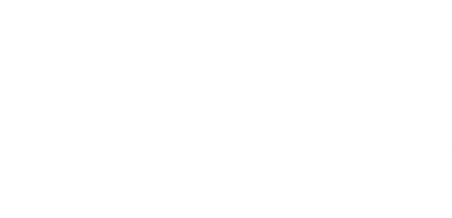 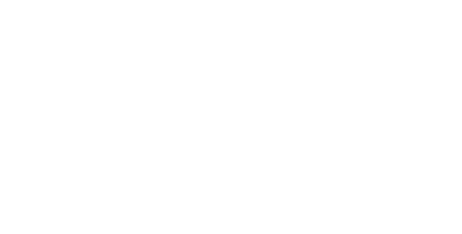 OF THE STAKEHOLDERS COUNCIL OF THE CENTRAL  WASATCHCOMMISSION CONCERNING AN ANCHOR LOCATION PURSUANT TO UTAH CODE ANN. 52-4-207(4), I, as the Chair of the Trails Committee of the  Stakeholders Council of the Central Wasatch Commission, hereby determine that conducting  meetings at any time during the next 30 days at an anchor location presents a substantial risk to the  health and safety of those who may be present at the anchor location. The World Health  Organization, The President of the United States, The Governor of Utah, and the Salt Lake County Mayor and Health Department, have all recognized that a globalpandemic exists related to the new strain of the coronavirus, SARS-CoV-2 (COVID-19). Due to the nature of emergency caused by the global pandemic, I find that conducting a meeting at an anchor location under the current state of public health emergency constitutes a substantial risk to the  health and safety of those who may be present at the location. According to information from state epidemiology experts, Utah is currently in an acceleration phase, which has the potential to overwhelm  the state’s healthcare system. Dated 13 January 2021Final action may be taken in relation to any topic listed on the agenda, including but not limited to  adoption, rejection, amendment, addition of conditions, and variation of options discussed.  Members of the Commission will participate electronically. Meetings will be closed by statute as  allowed. In compliance with the Americans with Disabilities Act, individuals needing special  accommodations or assistance during the meeting shall notify the CWC’s Administrator at  (801)230-2506 at least 24 hours prior to this meeting. TDD number is (801)270-2425 or call Relay  Utah at #711. Kaye Mickelson CWC Administrator 